Opleiding Bentinck massagetherapie en inwrijvingenIntroductie cursus, 3 dagen:
Bentinck massagetherapie en inwrijvingenInleiding in de Volkier Bentinck massagetherapie en inwrijvingen. Maak kennis met het thema ‘polariteit’, wat is het en waar kun je deze herkennen.Er zal een theoretische opmaat zijn, kunstzinnig gewerkt worden en een inleiding in de praktijk van deze massagetherapie.Doel van de introductiecursus is voor verpleegkundigen, fysiotherapeuten en artsen om je te oriënteren, waarna je kunt besluiten om de opleiding te gaan volgen.Deze introductiedagen zijn een onderdeel van de opleiding en dus een voorwaarde om deze te kunnen volgen.Opleiding, 7 dagen:
Bentinck massagetherapie en inwrijvingenStart januari 2021De theorie van het kijken naar de mens vanuit de twee polen wordt verdiept en eigen gemaakt en de gehele bijbehorende massage/inwrijftechnieken worden aangeleerd. Er wordt thuis geoefend met eigen proefclienten waar tijdens de lessen op wordt gereflecteerd. De praktische vaardigheden worden aan het eind getoetst. Docenten:
Alice van Kuilenburg, fysiotherapeut
Petra Stoutjesdijk, verpleegkundige
in samenwerking met Mirjam Zonneveld Plegan OpleidingenLocatie:
Therapeuticum Artemis
Daltonstraat 10
AmersfoortData introductiedagen:
zaterdag 31 oktober, 7 en 21 november 2020
Tijd:
10.00 uur tot 16.00 uur
Kosten:
€ 450.-Opleiding bentinckmassagetherapie en inwrijvingen:
Data:
7 zaterdagen januari – mei 2021 in overleg met deelnemers af te stemmen
Tijd:
10.00 uur tot 14.00 uur
Kosten:
1100,-Overmaken op rek: 
NL 05 INGB 000 766 40 94, 
t.n.v. Volkier Bentinck Stichting – opleiding 
o.v.v. cursus massagetherapie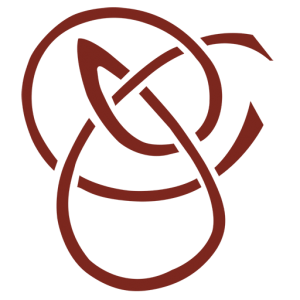 